ENTREESORIGINAL BUTTERMILK PANCAKES	12Sugar Powder Dusting Syrup*Blueberry Pancakes			15CINNAMON FRENCH TOAST		12Sugar Powder Dusting, Syrup, ButterWith Berries					15EGGS ANY STYLE				12Two Eggs, ToastChoice of Smoked Bacon,Sausage or Country HamFresh Fruit or Country PotatoesEGGS BENEDICT	FLORENTINE	12Poached Eggs, Sautéed Spinach,English Muffin, & Hollandaise SauceFresh Fruit or Country PotatoesEGGS BENEDICT 				13Poached Eggs, Ham, English Muffin,& Hollandaise SauceFresh Fruit or Country PotatoesHAM AND CHEESE OMELETTE		12Ham, Cheddar Cheese, ToastFresh Fruit or Country Potatoes-Sub Egg Whites	2BACON AND CHEESE OMELETTE 	12Bacon, Cheddar Cheese, ToastFresh Fruit or Country Potatoes-Sub Egg Whites	2VEGETABLE OMELETTE			12Cheddar Cheese, Red Bell Peppers,Tomatoes, Onions, Mushrooms, ToastFresh Fruit or Country PotatoesWith Avocado				13-Sub Egg Whites	2BREAKFAST CLUB SANDWICH		12Egg, Bacon, Cheddar Cheese, Fresh TomatoFresh Fruit or Country PotatoesEXPRESS SCRAMBLER			12Scrambled Egg, Cheddar Cheese, Onions, and Red Bell Peppers, ToastFresh Fruit or Country Potatoes FRUIT AND YOGURT			11With Berries & Granola			HOT OATMEAL WITH RAISINS		9Brown Sugar, Fresh MilkWith Berries					3BOWL OF SEASONAL BERRIES	9SIDES					Two Eggs 					4Country Potatoes				4Toast 						4-Wheat-White-Sourdough-English MuffinApplewood Smoked Bacon		4Sausage					4Country Ham				4JUICESApple 						4Grapefruit					5Orange					5COCKTAILSBloody Mary					12Purity Vodka, House Made BloodyMary Mix, Seasoned Rim, CeleryRed Snapper					12Nolet’s Gin, House Made BloodyMary Mix, Seasoned Rim, CeleryBellini					11Boudier Crème de Pêche, Sparkling WineMimosa					10Made with Fresh Juice: Orange, Grapefruit or PineappleStrawberry Lime Mimosa			11Muddled Strawberry, Strawberry Lime Cider, Sparkling WineSpagliato					11Compari, Vermouth, Prosecco, Orange Twist, on the rocksMint Julep					12Elijah Craig Bourbon, Tempus Fugit Crème de Menthe, Fresh Mint, Crushed IceASK FOR OUR DAILY DRINK SPECIALS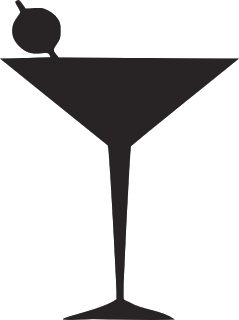 ILLY COFFEE          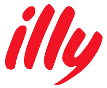 House Brewed				4Au Lait					5Red Eye					6Espresso					3Double Espresso				5Americano					4Cappuccino					5Latte						5*Add Hazelnut, Vanilla, Caramel		1SPECIALTY COFFEE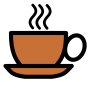 Irish Coffee					10Tullamore Dew, Sugar, Coffee, Fresh Whipped Heavy CreamNutty Irishman				10Bailey’s, Frangelico, Sugar, Coffee, Fresh Whipped Heavy CreamBailey’s Coffee				10Bailey’s Irish Cream, Sugar, Coffee, Fresh Whipped Heavy CreamDAMMAN FRERES TEAS		4**Mint	English BreakfastEarl GreyJasmine Green*Chamomile**Caffeine Free